[Place school logo here 
before supplying the 
document to the school]Internal Breach RecordPersonal Data Security LogNb.  ‘Nature of breach’ options – pick from: Disclosed in error, Lost data/hardware, Lost in transit, Non-secure disposal, Stolen data/hardware, Technical/procedural failure, Unauthorised access, Other, or n/a.School Name[Insert Full School Name]ICO Registration Number[Insert ICO Registration Number]School supported by: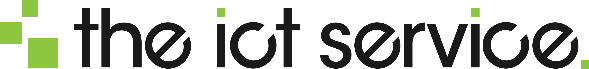 GDPR DPO Service provided by The ICT Service
dpo@theictservice.org.uk  |  0300 300 0000www.theictservice.org.uk/gdpr-dpo-service 
Training available upon request
No.Your ref.Details of breachDetails of breachDetails of breachDetails of breachDetails of breachDetails of breachConsequences of breachMeasures taken / to be takenMeasures taken / to be takenMeasures taken / to be takenMeasures taken / to be takenNo.Your ref.Date of breachNo. people affectedNature of breach (choose most relevant from above)Description of BreachHow you became aware of breachDescription of dataConsequences of breachAll individuals informed?Remedial actionOther regulators informedWhen did you first notify the ICO of the breach?